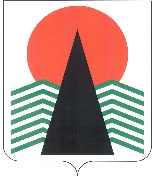 ГЛАВА  НЕФТЕЮГАНСКОГО РАЙОНАпостановлениег.НефтеюганскО назначении публичных слушаний по проекту решения о предоставлении разрешения на условно разрешенный вид использования земельного участка или объекта капитального строительства, расположенного на межселенной территории Нефтеюганского районаВ соответствии с Градостроительным кодексом Российской Федерации, Федеральным законом от 06.10.2003 № 131-ФЗ «Об общих принципах организации местного самоуправления в Российской Федерации», Уставом Нефтеюганского муниципального района Ханты-Мансийского автономного округа – Югры, руководствуясь решениями Думы Нефтеюганского района от 28.03.2018 № 230 
«О порядке организации и проведения публичных слушаний по проектам правил землепользования и застройки, проектам планировки территории, проектам межевания территории, проектам, предусматривающим внесение изменений в один 
из указанных утвержденных документов, проектам решений о предоставлении разрешения на условно разрешенный вид использования земельного участка 
или объекта капитального строительства, проектам решений о предоставлении разрешения на отклонение от предельных параметров разрешенного строительства, реконструкции объектов капитального строительства», от 25.09.2013 № 405 
«Об утверждении Правил землепользования и застройки межселенной территории Нефтеюганского района», постановлением администрации Нефтеюганского района 
от 22.03.2017 № 448-па-нпа «Об утверждении административного регламента предоставления муниципальной услуги «Предоставление разрешения на условно разрешенный вид использования земельного участка или объекта капитального строительства, расположенного на межселенной территории Нефтеюганского района», в целях соблюдения права человека на благоприятные условия жизнедеятельности, прав и законных интересов правообладателей земельных участков и объектов капитального строительства, расположенных на межселенной территории Нефтеюганского района, в связи с обращением Рияновой Гузель Азатовны (заявление от 31.08.2022), Ларичевой Снежаны Владимировны (заявление от 30.08.2022), Касьминой Татьяны Николаевны (заявление от 27.08.2022), Боковой Татьяны Анатольевны (заявление от 29.08.2022)  п о с т а н о в л я ю:Назначить публичные слушания по проекту решения о предоставлении разрешения на условно разрешенный вид использования земельного участка 
или объекта капитального строительства, расположенного на межселенной территории Нефтеюганского района, проводимые по инициативе Главы Нефтеюганского района, в отношении земельных участков с кадастровыми номерами:86:08:0020801:14397, площадью 942 кв.м, расположенного по адресу: Местоположение установлено относительно ориентира, расположенного 
за пределами участка. Почтовый адрес ориентира: Ханты-Мансийский автономный округ – Югра, Нефтеюганский район, Усть-Балыкское месторождение, куст 24, 
СНТ «Меридиан», участок № 21.86:08:0020801:9102, площадью 479 кв.м, расположенного по адресу: Местоположение установлено относительно ориентира, расположенного в границах участка. Почтовый адрес ориентира: Ханты-Мансийский автономный округ – Югра, р-н Нефтеюганский, в районе п.Сингапай, на берегу протоки Чеускинской, 
СНТ «Механизатор», участок № 124.86:08:0020801:9698, площадью 2559 кв.м, расположенного по адресу: Местоположение установлено относительно ориентира, расположенного 
за пределами участка. Почтовый адрес ориентира: Ханты-Мансийский – Югра АО, Нефтеюганский район, Усть-Балыкское месторождение нефти, в районе куста 103, участок № 16.86:08:0020801:15548, площадью 417 кв.м, расположенного по адресу: Ханты-Мансийский автономный округ – Югра, Нефтеюганский район, Урочище Сингапайский остров, в районе КНС-7, СНТ «Энергетик», участок № 109.Проект решения о предоставлении разрешения на условно разрешенный вид использования земельного участка или объекта капитального строительства, расположенного на межселенной территории Нефтеюганского района, указанный 
в пункте 1 настоящего постановления, и информационные материалы к нему размещены на официальном сайте органов местного самоуправления Нефтеюганского района.Срок проведения публичных слушаний с 08.09.2022 по 29.09.2022. Назначить собрание участников публичных слушаний на 27.09.2022, время начала – 18:00 часов по местному времени, путем использования систем видео-конференц-связи посредством программного обеспечения для связи Skype (логин 
для подключения – admnraion).Настоящее постановление подлежит опубликованию в газете «Югорское обозрение» и размещению на официальном сайте органов местного самоуправления Нефтеюганского района.Контроль за выполнением постановления возложить на заместителя главы Нефтеюганского района Бородкину О.В.Исполняющий обязанностиГлавы района							С.А.Кудашкин12.09.2022№ 73-пг№ 73-пг